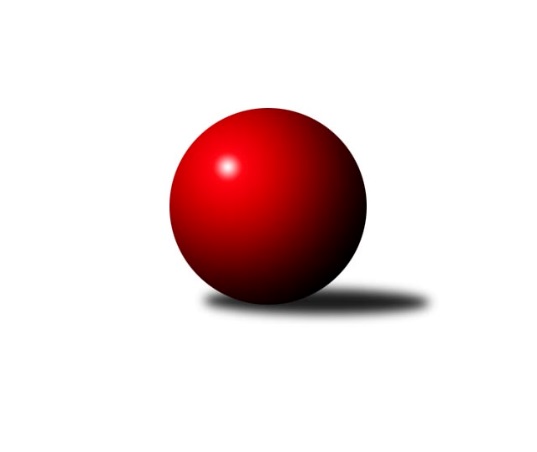 Č.16Ročník 2022/2023	25.2.2023Nejlepšího výkonu v tomto kole: 3490 dosáhlo družstvo: TJ Kuželky Česká Lípa 3. KLM B 2022/2023Výsledky 16. kolaSouhrnný přehled výsledků:KK Konstruktiva Praha 	- SKK Hořice B	7:1	3307:3154	19.0:5.0	25.2.TJ Dynamo Liberec	- TJ Sokol Benešov 	5:3	3478:3429	12.0:12.0	25.2.KK Vysoké Mýto 	- SKK Vrchlabí SPVR	6:2	3305:3276	12.0:12.0	25.2.TJ Tesla Pardubice 	- SK Žižkov Praha	5:3	3311:3262	10.0:14.0	25.2.TJ Kuželky Česká Lípa 	- KK Kolín	6:2	3490:3367	14.5:9.5	25.2.KK Slavoj Praha B	- KK Jiří Poděbrady	1.5:6.5	3235:3347	9.5:14.5	25.2.Tabulka družstev:	1.	KK Konstruktiva Praha	16	13	1	2	92.5 : 35.5 	237.5 : 146.5 	 3310	27	2.	TJ Dynamo Liberec	16	11	2	3	77.5 : 50.5 	201.5 : 182.5 	 3281	24	3.	SKK Hořice B	16	9	2	5	72.0 : 56.0 	195.5 : 188.5 	 3260	20	4.	TJ Kuželky Česká Lípa	16	9	1	6	73.5 : 54.5 	201.0 : 183.0 	 3292	19	5.	TJ Sokol Benešov	16	8	1	7	65.0 : 63.0 	198.5 : 185.5 	 3299	17	6.	TJ Tesla Pardubice	16	8	1	7	59.0 : 69.0 	168.5 : 215.5 	 3257	17	7.	KK Kolín	16	7	0	9	64.5 : 63.5 	192.5 : 191.5 	 3281	14	8.	KK Slavoj Praha B	16	6	1	9	50.5 : 77.5 	165.0 : 219.0 	 3198	13	9.	SKK Vrchlabí SPVR	16	6	0	10	59.0 : 69.0 	185.5 : 198.5 	 3198	12	10.	SK Žižkov Praha	16	5	0	11	52.5 : 75.5 	193.5 : 190.5 	 3224	10	11.	KK Jiří Poděbrady	16	4	2	10	48.5 : 79.5 	180.5 : 203.5 	 3236	10	12.	KK Vysoké Mýto	16	4	1	11	53.5 : 74.5 	184.5 : 199.5 	 3196	9Podrobné výsledky kola:	 KK Konstruktiva Praha 	3307	7:1	3154	SKK Hořice B	Jan Barchánek	142 	 121 	 140 	135	538 	 1:3 	 568 	 136	132 	 161	139	Radek Košťál	Jaroslav Pleticha st.	134 	 146 	 136 	134	550 	 4:0 	 503 	 128	133 	 114	128	Kryštof Košťál	Pavel Kohlíček	149 	 112 	 152 	151	564 	 3:1 	 554 	 125	141 	 142	146	Martin Bartoníček	Petr Tepličanec	134 	 146 	 133 	143	556 	 4:0 	 523 	 130	143 	 118	132	Martin Zvoníček	Tibor Machala	139 	 155 	 125 	130	549 	 3:1 	 521 	 129	129 	 135	128	Karel Košťál	Zdeněk Zahrádka	157 	 124 	 148 	121	550 	 4:0 	 485 	 118	123 	 125	119	Miroslav Nálevkarozhodčí: Pavel KasalNejlepší výkon utkání: 568 - Radek Košťál	 TJ Dynamo Liberec	3478	5:3	3429	TJ Sokol Benešov 	Ladislav Wajsar st.	145 	 129 	 146 	123	543 	 2:2 	 563 	 144	145 	 121	153	Tomáš Svoboda	Libor Drábek	161 	 137 	 126 	117	541 	 1:3 	 584 	 134	152 	 134	164	Ivan Januš	Roman Žežulka	157 	 128 	 139 	143	567 	 1:3 	 584 	 133	134 	 154	163	Michal Vyskočil	Miloš Holý	164 	 135 	 156 	161	616 	 3:1 	 562 	 142	143 	 139	138	Jaroslav Franěk	Josef Zejda ml.	153 	 125 	 154 	139	571 	 2:2 	 534 	 117	126 	 155	136	Lukáš Kočí	František Obruča	147 	 175 	 162 	156	640 	 3:1 	 602 	 163	140 	 161	138	Miroslav Šostýrozhodčí: Ladislav Hetcl ml.Nejlepší výkon utkání: 640 - František Obruča	 KK Vysoké Mýto 	3305	6:2	3276	SKK Vrchlabí SPVR	Leoš Bartheldi	121 	 140 	 141 	132	534 	 1:3 	 554 	 127	158 	 142	127	Adam Svatý	Tomáš Brzlínek	141 	 142 	 149 	140	572 	 3:1 	 543 	 138	140 	 115	150	Roman Sýs	Daniel Stráník	139 	 157 	 149 	168	613 	 3:1 	 541 	 140	124 	 121	156	Lukáš Trýzna	Tomáš Kyndl	138 	 127 	 145 	145	555 	 2.5:1.5 	 546 	 138	142 	 122	144	Filip Matouš	Václav Perchlík st.	119 	 118 	 113 	137	487 	 0:4 	 563 	 135	142 	 144	142	Roman Pek	Jaroslav Stráník	153 	 128 	 133 	130	544 	 2.5:1.5 	 529 	 138	128 	 138	125	Pavel Maršík *1rozhodčí: Petr Skutilstřídání: *1 od 75. hodu Martin MaršíkNejlepší výkon utkání: 613 - Daniel Stráník	 TJ Tesla Pardubice 	3311	5:3	3262	SK Žižkov Praha	Milan Vaněk	152 	 159 	 127 	149	587 	 2:2 	 570 	 154	126 	 142	148	Martin Beran	Jiří Kmoníček	116 	 139 	 141 	145	541 	 1:3 	 578 	 138	157 	 134	149	Luboš Kocmich	Bedřich Šiška	128 	 123 	 138 	127	516 	 1:3 	 539 	 138	139 	 133	129	Pavel Holub	Tomáš Sukdolák	118 	 137 	 169 	158	582 	 3:1 	 515 	 128	121 	 141	125	Petr Veverka	Michal Šic	145 	 123 	 125 	127	520 	 1:3 	 530 	 131	134 	 127	138	Jiří Zetek	Michal Talacko	154 	 140 	 137 	134	565 	 2:2 	 530 	 116	141 	 147	126	Lukáš Vacekrozhodčí: Dušan KasaNejlepší výkon utkání: 587 - Milan Vaněk	 TJ Kuželky Česká Lípa 	3490	6:2	3367	KK Kolín	Vladimír Ludvík	171 	 149 	 147 	153	620 	 4:0 	 569 	 151	139 	 141	138	Jiří Němec	Marek Kyzivát	145 	 123 	 144 	146	558 	 2.5:1.5 	 552 	 137	129 	 144	142	Jan Pelák	Martin Ducke	145 	 135 	 143 	152	575 	 4:0 	 518 	 140	122 	 129	127	Vojtěch Zelenka	Jiří Klíma st.	127 	 136 	 149 	144	556 	 1:3 	 581 	 140	126 	 150	165	Roman Weiss	Martin Najman	123 	 133 	 158 	146	560 	 1:3 	 571 	 136	135 	 133	167	Lukáš Holosko	Josef Rubanický	165 	 139 	 164 	153	621 	 2:2 	 576 	 144	141 	 132	159	Martin Švorbarozhodčí: Miroslav MalýNejlepší výkon utkání: 621 - Josef Rubanický	 KK Slavoj Praha B	3235	1.5:6.5	3347	KK Jiří Poděbrady	František Rusín	141 	 152 	 134 	136	563 	 2:2 	 563 	 156	128 	 146	133	Jiří Šafránek	Karel Balliš	144 	 129 	 135 	130	538 	 1:3 	 550 	 149	132 	 145	124	Václav Kňap	Petr Pravlovský *1	121 	 108 	 154 	144	527 	 1.5:2.5 	 558 	 125	140 	 149	144	Ondřej Šafránek	Miroslav Bubeník *2	116 	 126 	 135 	132	509 	 0:4 	 580 	 149	138 	 139	154	Jaroslav Kazda	David Kuděj	130 	 146 	 149 	149	574 	 4:0 	 519 	 122	132 	 120	145	Lukáš Poláček *3	Aleš Král	143 	 137 	 122 	122	524 	 1:3 	 577 	 141	143 	 145	148	Jiří Tichýrozhodčí: Jiří Novotnýstřídání: *1 od 54. hodu Jindřich Valo, *2 od 58. hodu Lukáš Janko, *3 od 74. hodu Petr TomášNejlepší výkon utkání: 580 - Jaroslav KazdaPořadí jednotlivců:	jméno hráče	družstvo	celkem	plné	dorážka	chyby	poměr kuž.	Maximum	1.	Zdeněk Zahrádka 	KK Konstruktiva Praha 	574.62	362.0	212.7	2.2	7/9	(592)	2.	David Kuděj 	KK Slavoj Praha B	574.04	382.1	192.0	4.3	8/8	(649)	3.	Martin Švorba 	KK Kolín	573.65	377.9	195.7	2.7	9/9	(615)	4.	František Obruča 	TJ Dynamo Liberec	572.83	374.5	198.3	4.0	9/9	(641)	5.	Jiří Klíma  st.	TJ Kuželky Česká Lípa 	571.79	373.3	198.5	3.4	9/9	(609)	6.	Jiří Kmoníček 	TJ Tesla Pardubice 	568.03	377.0	191.0	4.7	7/8	(623)	7.	Ivan Januš 	TJ Sokol Benešov 	565.02	369.8	195.2	3.8	8/9	(587)	8.	Martin Beran 	SK Žižkov Praha	564.06	375.6	188.4	4.5	8/8	(599)	9.	Petr Tepličanec 	KK Konstruktiva Praha 	563.86	371.5	192.4	2.2	7/9	(594)	10.	Vojtěch Pecina 	TJ Dynamo Liberec	560.58	370.4	190.2	3.4	8/9	(595)	11.	Marek Kyzivát 	TJ Kuželky Česká Lípa 	558.96	371.8	187.1	4.6	9/9	(605)	12.	Václav Posejpal 	KK Konstruktiva Praha 	557.70	369.8	187.9	3.2	6/9	(618)	13.	Jindřich Valo 	KK Slavoj Praha B	557.61	371.8	185.8	3.1	7/8	(608)	14.	Václav Kňap 	KK Jiří Poděbrady	557.11	374.2	182.9	3.3	7/8	(604)	15.	Jiří Tichý 	KK Jiří Poděbrady	556.77	366.4	190.4	3.2	6/8	(580)	16.	Daniel Stráník 	KK Vysoké Mýto 	556.46	369.2	187.3	4.5	7/8	(625)	17.	Michal Rolf 	SKK Vrchlabí SPVR	555.19	365.2	190.0	3.4	6/9	(599)	18.	Martin Bartoníček 	SKK Hořice B	555.14	371.8	183.4	5.8	8/8	(586)	19.	Jaroslav Franěk 	TJ Sokol Benešov 	554.56	369.6	184.9	2.7	9/9	(601)	20.	Jiří Němec 	KK Kolín	554.51	371.1	183.4	3.7	9/9	(594)	21.	Michal Talacko 	TJ Tesla Pardubice 	553.29	362.7	190.6	3.1	8/8	(590)	22.	Jan Barchánek 	KK Konstruktiva Praha 	553.18	373.9	179.3	5.4	8/9	(568)	23.	Josef Zejda  ml.	TJ Dynamo Liberec	551.64	369.3	182.3	4.4	9/9	(607)	24.	Roman Žežulka 	TJ Dynamo Liberec	551.25	368.7	182.5	3.6	9/9	(572)	25.	Adam Svatý 	SKK Vrchlabí SPVR	550.68	371.8	178.9	4.6	9/9	(588)	26.	Michal Vyskočil 	TJ Sokol Benešov 	549.58	361.7	187.9	4.8	8/9	(584)	27.	Pavel Kohlíček 	KK Konstruktiva Praha 	548.76	373.2	175.6	7.6	9/9	(598)	28.	Tomáš Svoboda 	TJ Sokol Benešov 	548.31	372.6	175.7	5.3	7/9	(581)	29.	Jan Pelák 	KK Kolín	548.08	372.8	175.3	5.1	9/9	(600)	30.	Martin Ducke 	TJ Kuželky Česká Lípa 	547.79	371.1	176.7	7.0	6/9	(578)	31.	Martin Najman 	TJ Kuželky Česká Lípa 	547.54	376.4	171.1	9.2	9/9	(591)	32.	Milan Vaněk 	TJ Tesla Pardubice 	547.38	366.1	181.3	4.9	7/8	(590)	33.	Radek Košťál 	SKK Hořice B	546.91	364.8	182.1	5.8	8/8	(601)	34.	Miroslav Šostý 	TJ Sokol Benešov 	545.60	363.8	181.8	3.8	9/9	(602)	35.	Tomáš Brzlínek 	KK Vysoké Mýto 	545.44	369.1	176.3	5.0	8/8	(604)	36.	Pavel Holub 	SK Žižkov Praha	545.29	368.0	177.3	6.1	7/8	(638)	37.	Miroslav Nálevka 	SKK Hořice B	543.92	363.2	180.7	4.5	8/8	(640)	38.	Lukáš Holosko 	KK Kolín	542.03	369.3	172.8	4.9	9/9	(579)	39.	Tibor Machala 	KK Konstruktiva Praha 	541.85	360.1	181.8	5.9	8/9	(600)	40.	Jiří Zetek 	SK Žižkov Praha	541.17	358.5	182.7	2.9	7/8	(593)	41.	Jaroslav Stráník 	KK Vysoké Mýto 	540.75	359.1	181.7	5.3	8/8	(571)	42.	Josef Rubanický 	TJ Kuželky Česká Lípa 	540.60	364.6	176.0	4.8	9/9	(621)	43.	Lukáš Kočí 	TJ Sokol Benešov 	539.18	367.8	171.4	5.2	8/9	(573)	44.	Vladimír Ludvík 	TJ Kuželky Česká Lípa 	539.13	363.8	175.3	3.8	6/9	(620)	45.	Tomáš Sukdolák 	TJ Tesla Pardubice 	538.79	361.9	176.9	4.5	7/8	(601)	46.	Libor Drábek 	TJ Dynamo Liberec	537.90	353.7	184.3	5.1	8/9	(583)	47.	Lukáš Poláček 	KK Jiří Poděbrady	537.31	363.9	173.4	5.4	8/8	(572)	48.	Tomáš Kyndl 	KK Vysoké Mýto 	536.10	360.4	175.7	4.8	7/8	(589)	49.	Petr Tomáš 	KK Jiří Poděbrady	534.94	366.8	168.2	5.6	6/8	(573)	50.	Roman Sýs 	SKK Vrchlabí SPVR	534.54	356.8	177.7	5.4	7/9	(557)	51.	Vojtěch Zelenka 	KK Kolín	533.56	368.3	165.2	7.3	9/9	(565)	52.	Martin Hubáček 	TJ Tesla Pardubice 	533.25	358.8	174.4	6.5	6/8	(551)	53.	Aleš Král 	KK Slavoj Praha B	532.86	364.7	168.2	6.8	7/8	(576)	54.	Karel Balliš 	KK Slavoj Praha B	531.98	365.4	166.6	7.3	7/8	(584)	55.	Ladislav Nožička 	KK Jiří Poděbrady	530.96	363.1	167.9	5.8	6/8	(567)	56.	Luboš Kocmich 	SK Žižkov Praha	529.67	366.1	163.5	7.5	7/8	(578)	57.	Ladislav Wajsar  st.	TJ Dynamo Liberec	528.88	354.9	173.9	5.4	8/9	(594)	58.	Miroslav Šnejdar  st.	KK Kolín	526.22	358.1	168.2	6.5	8/9	(590)	59.	Lukáš Trýzna 	SKK Vrchlabí SPVR	525.92	362.4	163.5	9.2	8/9	(569)	60.	Michal Šic 	TJ Tesla Pardubice 	524.43	360.8	163.6	6.7	7/8	(561)	61.	Pavel Maršík 	SKK Vrchlabí SPVR	523.69	358.0	165.6	7.8	6/9	(545)	62.	Petr Veverka 	SK Žižkov Praha	522.93	358.2	164.8	7.8	8/8	(604)	63.	Václav Perchlík  st.	KK Vysoké Mýto 	517.54	355.1	162.4	8.7	8/8	(581)	64.	Stanislav Schuh 	SK Žižkov Praha	514.22	350.2	164.1	7.1	6/8	(599)	65.	Leoš Bartheldi 	KK Vysoké Mýto 	508.25	352.7	155.5	9.3	7/8	(541)	66.	Čeněk Zachař 	KK Slavoj Praha B	502.64	352.4	150.3	10.3	7/8	(575)		Evžen Valtr 	KK Slavoj Praha B	593.50	387.5	206.0	2.0	1/8	(626)		Vojtěch Tulka 	SKK Hořice B	586.00	366.3	219.8	1.3	2/8	(599)		František Rusín 	KK Slavoj Praha B	581.00	397.8	183.3	2.5	2/8	(605)		Ondřej Černý 	SKK Hořice B	574.25	389.5	184.8	4.0	2/8	(602)		Jakub Wrzecionko 	KK Konstruktiva Praha 	565.11	375.4	189.7	4.3	3/9	(570)		Josef Dvořák 	KK Slavoj Praha B	564.67	377.0	187.7	3.0	3/8	(591)		Ladislav Kalous 	TJ Sokol Benešov 	564.00	393.0	171.0	4.0	1/9	(564)		Jiří Kašpar 	KK Slavoj Praha B	563.00	383.0	180.0	5.0	1/8	(563)		Martin Prošvic 	KK Vysoké Mýto 	560.00	378.0	182.0	3.0	1/8	(577)		Ondřej Šafránek 	KK Jiří Poděbrady	558.75	369.3	189.5	8.8	2/8	(602)		Adam Vaněček 	SK Žižkov Praha	556.00	343.0	213.0	4.0	1/8	(556)		Lukáš Janko 	KK Slavoj Praha B	556.00	371.0	185.0	4.0	2/8	(582)		Roman Weiss 	KK Kolín	555.50	366.0	189.5	3.0	2/9	(581)		Vladimír Žiško 	SKK Vrchlabí SPVR	554.28	372.8	181.5	4.4	3/9	(590)		Jaroslav Kazda 	KK Jiří Poděbrady	553.20	365.3	187.9	5.8	5/8	(580)		Jiří Baier 	SKK Hořice B	552.27	368.2	184.0	5.4	3/8	(610)		Martin Zvoníček 	SKK Hořice B	550.47	371.3	179.1	6.7	5/8	(581)		Miroslav Drábek 	TJ Sokol Benešov 	549.67	375.0	174.7	6.3	3/9	(564)		Bedřich Šiška 	TJ Tesla Pardubice 	549.17	375.3	173.9	8.2	3/8	(575)		Petr Vokáč 	SKK Hořice B	544.69	373.6	171.1	8.9	4/8	(574)		Lukáš Vacek 	SK Žižkov Praha	544.00	370.1	173.9	6.0	5/8	(582)		Jiří Kočí 	TJ Sokol Benešov 	543.00	370.0	173.0	7.0	1/9	(543)		Miroslav Bubeník 	KK Slavoj Praha B	542.00	362.5	179.5	11.0	1/8	(587)		Jiří Šafránek 	KK Jiří Poděbrady	541.04	363.6	177.4	7.6	5/8	(575)		Petr Pravlovský 	KK Slavoj Praha B	540.00	375.0	165.0	11.0	1/8	(540)		Petr Steinz 	TJ Kuželky Česká Lípa 	539.00	368.5	170.5	7.5	2/9	(578)		Jaroslav Košek 	TJ Kuželky Česká Lípa 	539.00	369.5	169.5	13.5	2/9	(544)		Vít Veselý 	TJ Tesla Pardubice 	538.00	366.0	172.0	7.4	4/8	(579)		Michal Ostatnický 	KK Konstruktiva Praha 	537.08	352.7	184.4	3.9	3/9	(548)		Roman Pek 	SKK Vrchlabí SPVR	535.67	376.7	159.0	6.3	3/9	(563)		Kryštof Košťál 	SKK Hořice B	534.13	360.0	174.1	5.8	4/8	(555)		Karel Košťál 	SKK Hořice B	533.00	360.5	172.5	5.0	4/8	(549)		Filip Matouš 	SKK Vrchlabí SPVR	533.00	360.8	172.2	9.2	2/9	(546)		Jiří Slabý 	TJ Kuželky Česká Lípa 	532.50	361.3	171.3	6.5	4/9	(587)		Ladislav Wajsar  ml.	TJ Dynamo Liberec	532.00	346.0	186.0	8.0	1/9	(532)		Jan Neckář 	SK Žižkov Praha	531.00	357.0	174.0	8.0	2/8	(537)		Jan Chleboun 	KK Vysoké Mýto 	531.00	361.0	170.0	3.5	2/8	(538)		Petr Bartoš 	KK Vysoké Mýto 	530.50	358.5	172.0	4.0	2/8	(536)		Tomáš Limberský 	SKK Vrchlabí SPVR	528.00	366.0	162.0	5.0	1/9	(528)		Jaroslav Pleticha  st.	KK Konstruktiva Praha 	527.83	359.5	168.3	5.3	3/9	(588)		Karel Drábek 	TJ Sokol Benešov 	524.50	353.5	171.0	9.5	2/9	(535)		Ondřej Košťál 	SKK Hořice B	524.31	357.5	166.8	8.2	4/8	(580)		Martin Maršík 	SKK Vrchlabí SPVR	524.30	365.4	158.9	10.8	5/9	(570)		Pavel Řehánek 	SK Žižkov Praha	524.00	334.0	190.0	6.0	1/8	(524)		Miloš Holý 	KK Jiří Poděbrady	523.28	357.8	165.5	7.2	5/8	(616)		Štěpán Stránský 	SKK Vrchlabí SPVR	520.33	365.3	155.0	7.7	3/9	(564)		Jaroslav Pleticha  ml.	KK Konstruktiva Praha 	519.00	360.0	159.0	7.0	1/9	(519)		Dalibor Mierva 	KK Kolín	517.00	349.7	167.3	3.0	1/9	(533)		Ondřej Duchoň 	SKK Hořice B	516.00	358.5	157.5	9.5	2/8	(535)		Stanislav Vesecký 	KK Konstruktiva Praha 	515.50	363.5	152.0	7.5	2/9	(518)		Václav Anděl 	KK Jiří Poděbrady	512.00	365.0	147.0	8.0	2/8	(534)		Jan Bürger 	KK Slavoj Praha B	507.00	358.0	149.0	8.0	1/8	(507)		Václav Kašpar 	KK Vysoké Mýto 	504.33	354.7	149.7	4.7	3/8	(515)		Anton Stašák 	KK Slavoj Praha B	500.00	344.0	156.0	4.0	1/8	(500)		Jan Stejskal 	SKK Vrchlabí SPVR	493.50	342.0	151.5	18.5	2/9	(509)		Daniel Kulhánek 	KK Slavoj Praha B	489.00	338.0	151.0	14.0	1/8	(489)		Pavel Holoubek 	KK Kolín	486.00	347.0	139.0	12.0	1/9	(486)		Jiří Mitáček  ml.	TJ Dynamo Liberec	485.11	346.4	138.7	12.0	3/9	(534)		Rudolf Kedroň 	SKK Hořice B	472.00	353.0	119.0	15.0	1/8	(472)		Jiří Hendrych 	KK Slavoj Praha B	459.00	334.8	124.2	19.3	3/8	(474)Sportovně technické informace:Starty náhradníků:registrační číslo	jméno a příjmení 	datum startu 	družstvo	číslo startu1622	Roman Weiss	25.02.2023	KK Kolín	1x15733	Petr Pravlovský	25.02.2023	KK Slavoj Praha B	1x1065	Miroslav Bubeník	25.02.2023	KK Slavoj Praha B	2x845	Jaroslav Pleticha st.	25.02.2023	KK Konstruktiva Praha 	4x15633	Karel Košťál	25.02.2023	SKK Hořice B	2x23758	Filip Matouš	25.02.2023	SKK Vrchlabí SPVR	2x
Hráči dopsaní na soupisku:registrační číslo	jméno a příjmení 	datum startu 	družstvo	Program dalšího kola:17. kolo4.3.2023	so	10:00	KK Jiří Poděbrady - KK Vysoké Mýto 	4.3.2023	so	10:00	SKK Hořice B - TJ Tesla Pardubice 	4.3.2023	so	13:00	KK Kolín - KK Slavoj Praha B	4.3.2023	so	13:30	SK Žižkov Praha - TJ Sokol Benešov 	4.3.2023	so	14:00	SKK Vrchlabí SPVR - KK Konstruktiva Praha 	4.3.2023	so	15:30	TJ Kuželky Česká Lípa  - TJ Dynamo Liberec	Nejlepší šestka kola - absolutněNejlepší šestka kola - absolutněNejlepší šestka kola - absolutněNejlepší šestka kola - absolutněNejlepší šestka kola - dle průměru kuželenNejlepší šestka kola - dle průměru kuželenNejlepší šestka kola - dle průměru kuželenNejlepší šestka kola - dle průměru kuželenNejlepší šestka kola - dle průměru kuželenPočetJménoNázev týmuVýkonPočetJménoNázev týmuPrůměr (%)Výkon6xFrantišek ObručaLiberec 6405xFrantišek ObručaLiberec 115.766401xJosef RubanickýČ. Lípa6213xDaniel StráníkV. Mýto112.276131xVladimír LudvíkČ. Lípa6201xJosef RubanickýČ. Lípa111.56211xMiloš HolýLiberec 6161xMiloš HolýLiberec 111.426163xDaniel StráníkV. Mýto6131xVladimír LudvíkČ. Lípa111.326201xMiroslav ŠostýBenešov6023xMilan VaněkPardubice109.78587